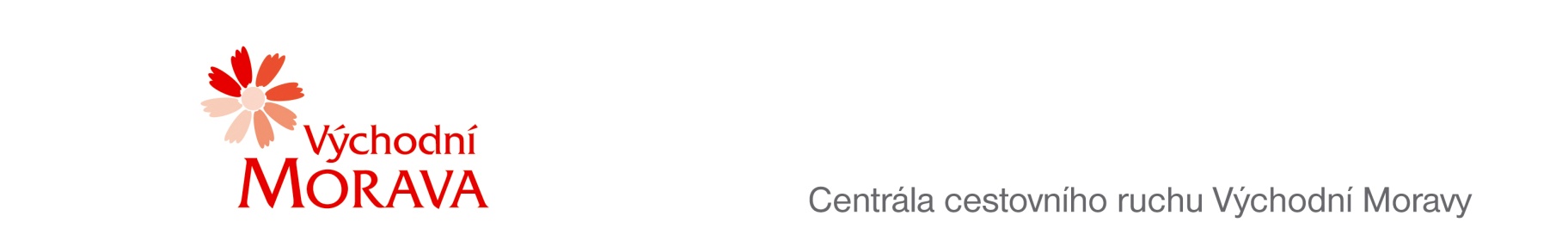 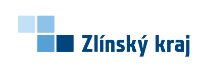 NAŠE ZNAČKA:	CCR014_2021-02VYŘIZUJE:	Iveta MahdalováTEL.:		XXXXXXXXXXXXXXXXXE-MAIL:	XXXXXXXXXXXXXXXXXZLÍN DNE:	1.3.2021Objednávka č. CCR014_2021-02Objednáváme u Vás podle platných zákonných směrnic o odběru, dodávce zboží a službách následující: 1.  Dotisk - Turistický průvodce Východní Moravy, formát A5 - licence map použitých v průvodci bez úprav,        10 000 ksmapa A4.....2 900,- Kč4x výřez.....1 500,- ks......celkem Kč 6 000,- Kč   2.  Dotisk - Průvodce do kapsy, 100 x 210 mm - 4 druhy, licence map použitých v průvodci bez úprav   *   Slovácko                   	 3 000 ks.....Kč 1 400,-    *   Valašsko                   	 5 000 ks.....Kč 1 500,-   *   Kroměřížsko                           1 000 ks..... Kč 1 300,-   *   Zlínsko-Luhačovicko             3 000 ks.... .Kč 1 400,-   3.  Dotisk - Trhací mapa Hrady a zámky Východní Morava, A3, celkem 10 000 ks.....Kč 8 500,-   4.  Dotisk - Trhací mapa Rozhledny a vyhlídková místa Východní Moravy, A3, celkem 10 000 ks...Kč 8 500,-   5.  Dotisk - Cykloturistika pro každého, 100 x 210 mm, 5 000 ks.....Kč 23 000,-    6.  Cykloturistická mapa Východní Moravy, formát mapového díla 84,5 x 65,5 cm (měřítko 1:130 000),         5 000 ks.....Kč 48 000,-  Dohodnutá cena:	112 750,-Kč včetně 10% DPH.Fakturační údaje:	Centrála cestovního ruchu Východní Moravy, o.p.s.			J. A. Bati 5520, 761 90 Zlín			IČ: 27744485Bankovní spojení: Česká spořitelna, a.s.Číslo účtu: XXXXXXXXXXXXXXXX			Nejsme plátci DPH……………………………………………….Mgr. Zuzana Vojtová, ředitelka